Appendix B. Maximum likelihood phylogenetic tree of patient and environmental samples during a carbapenem-resistant Acinetobacter baumannii (CRAB) outbreak at a long-term care facility, Utah—2018. Maximum likelihood phylogenetic tree of 2,741 concatenated protein-coding genes. Isolates labeled with an E are from environmental sources, screening isolates are labeled with the id number and the specimen collection site, and the patient clinical isolates are labeled as “Patient X specimen source.” The isolate labeled in black is a reference sequenced used to root the tree. The clades were labeled based on size. Clade I is labeled in blue, Clade II is labeled in orange, and Clade III is labeled in green.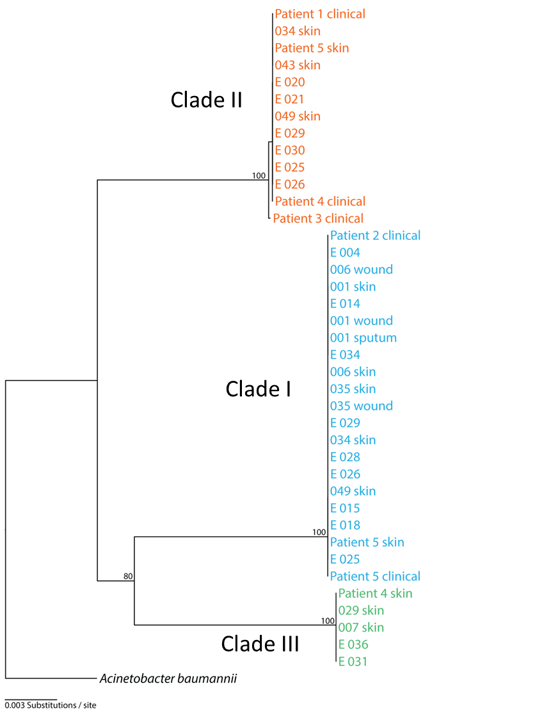 